ΠΕΡΙΛΗΨΗ  ΔΙΑΚΗΡΥΞΗΣ ΔΗΜΟΠΡΑΣΙΑΣΑνακοινώνουμε ότι στις 23 Ιανουαρίου ημέρα Τρίτη και ώρα 13:00 θα γίνει στο Δημοτικό Κατάστημα επί της οδού Φλέμινγκ (1ος όροφος) και ενώπιον της αρμόδιας Επιτροπής  πρόχειρη φανερή πλειοδοτική δημοπρασία για την εκποίηση ποσότητας ξυλείας βάρους 21 τόνων περίπου που προέρχεται από την κοπή και το κλάδεμα δέντρων του Δήμου.Τιμή πρώτης προσφοράς: 735 ευρώΓια να γίνει κάποιος δεκτός στη δημοπρασία, εκτός των άλλων, πρέπει να καταβάλλει χρηματική εγγύηση 10% επί του ορίου της πρώτης προσφοράς  ήτοι 73,5 ευρώ,  να προσκομίσει δημοτική ενημερότητα, και να παρουσιάσει αξιόχρεο εγγυητή με τα ίδια δικαιολογητικά. Σε περίπτωση που δεν παρουσιαστεί κανείς ενδιαφερόμενος η δημοπρασία θα επαναληφθεί την επόμενη εβδομάδα την ίδια μέρα και ώρα.Περισσότερες πληροφορίες για τη δημοπρασία καθώς και το πλήρες κείμενο που περιλαμβάνει όλους τους όρους της διακήρυξης μπορούν να πάρουν οι ενδιαφερόμενοι από το γραφείο Προσόδων του Δήμου τηλ. 22313-51062.ΚΟΙΝΟΠΟΙΗΣΗ                                                                         		                        Ο Δήμαρχος ΛαμιέωνΜέλη  επιτροπής άρθρου 1 Π.Δ. 270/81 κ. Αρναούτογλου Θεόδωροκ. Τσακμάκη Δημήτριοκ. Μπολοκούτα Κων/νο                                                                                             Νικόλαος Σταυρογιάννης   Τοιχοκόλληση στο Δημοτικό Κατάστημα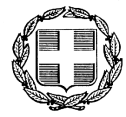 ΕΛΛΗΝΙΚΗ ΔΗΜΟΚΡΑΤΙΑ ΔΗΜΟΣ ΛΑΜΙΕΩΝΔ/ΝΣΗ  ΟΙΚΟΝ. ΥΠΗΡΕΣΙΩΝ---------------------------------------------ΤΜΗΜΑ: ΠΡΟΣΟΔΩΝ--------------------------------ΓΡΑΦΕΙΟ ΔΗΜ. ΠΕΡΙΟΥΣΙΑΣ & ΕΙΣΦΟΡΩΝ----------------------------------------Ταχ. Δ/νση: Φλέμινγκ & Ερ. ΣταυρούΠληροφορίες: Ε.ΠαπαϊωάννουΤηλέφωνο: 22313-51062Fax: 22313 - 51016Λαμία,8-1-2018 Αριθ. Πρωτ:932